Rotary Club of Carleton Place  & Mississippi Mills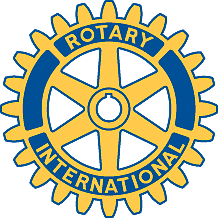            Bulletin: March 31, 2006                MEETING OF  28/03/06Unfortunately only eight members were present to hear a very interesting and heart-warming presentation by Debbie Turner, Alex Vorobej and Agnes Turner on the Lanark Branch of the Navy League of Canada.  This organization, established in Canada in 1895, currently has a membership of some 15,000 12 to 18 year-olds. The Lanark Branch’s 11-member board, (plus two naval officers as advisers), provides training, uniforms etc. for the local Corp of 52 Sea Cadets.  It operates without fees and survives on fund-raisers, donations and some support by DND.  The Sea Cadets get involved in community service (which counts against the 40-hour requirement for high school graduation), basic training, summer camps (free), inter-provincial and some international exchanges.  The organization also provides a Navy League Cadet program for youngsters ages 9-12. 21 children are currently registered, with a number of them coming from situations where this form of safe and organized companionship is desperately needed.  It is easy to conclude that the Navy League would constitute an excellent partner for some of our activities, this year’s compost sale being the first.President Brenda reported on the awarding of our first Paul Harris award to a surprised Janice Bowie of Lux Photographic Services (well covered by The Canadian); Letters were read from Hall of Valour thanking the Club for its registration in their golf tournament; and   from the BIA of Carleton Place asking us to participate in the April 25th “Clean-Up Carleton Place” campaign. Our participation will be a clean-up of the trail and the end of William Street on or about April 25.  Gordon reported the good news that the District Simplified Grant application   for the trail construction had been approved by the Rotary Foundation at a level of $1,679. As well, a $500 grant from the Town of Mississippi Mills has been approved – as a match of Club’s annual $500 commitment towards trail maintenance. Gordon submitted a financial statement for the trail  showing that we have a total of $6,593.69 available for benches, signs and additional gravel.  Bernie reported that  three applicants for RYLA had been interviewed and that he had submitted a strong nomination letter for all three.  In the Happy News category, Brenda announced her appointment as Manager of the GMAC office in Perth Fortunately she will continue to reside in Carleton Place.  Finally, at the April 11 meeting we will be making decisions re “adopting” a highway and registering for a charity number. Remember! There will be no meeting next Tuesday, April 4. 